Urząd Gminy w Dragaczu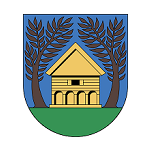 Dragacz  7a86-134   Dragacztel. (52) 33 249 69; 33 249 70fax. (52) 33 249 74e-mail sekretariat@dragacz.plOFERTA INWESTYCYJNA teren 1	INVESTMENT OFFER		 PołożenieLocationNazwa lokalizacji Site NameNowe i Stare Marzy  PołożenieLocationMiasto/GminaTown/CommuneDragacz PołożenieLocationPowiatDistrictświecki PołożenieLocationWojewództwo	ProvinceKujawsko-pomorskiePowierzchnia nieruchomościArea of propertyMaksymalna dostępna powierzchnia  Max area available  	 71 haPowierzchnia nieruchomościArea of propertyKształt działkiThe shape of the siteRóżnePowierzchnia nieruchomościArea of propertyMożliwość powiększenia terenuPossibility for expansion TInformacje dotyczące nieruchomościProperty informationOrientacyjna cena gruntu  (pln/m2)Approx.land price (pln/m2 )Informacje dotyczące nieruchomościProperty informationWłaścicielOwnerosoby prywatneInformacje dotyczące nieruchomościProperty informationAktualny plan zagospodarowania przestrzennego MPZP (T/N)Valid zoning plan  (Y/N)TInformacje dotyczące nieruchomościProperty informationPrzeznaczenie w MPZPZoningP specification Klasy gruntów wraz z powierzchnią (ha)Soil class with area (ha) specification Różnica poziomu terenu (m)Differences in land level (m) specification Obecne użytkowanie Present usageRola specification Zanieczyszczenia wód powierzchniowych i gruntowych (T/N)Soil and underground water pollution (Y/N)N specification Poziom wód gruntowych (m)Underground water level specification Badania  geologiczne terenu (T/N)Geological  research (Y/N)N specification Ryzyko wystąpienia zalań lub obsunięć terenu (T/N)Risk of flooding or land slide (Y/N)N specification Przeszkody podziemnie (T/N)	Underground obstacles (Y/N)N specification Przeszkody na powierzchni ziemi (T/N)Ground and overhead obstacles (Y/N)N specification Istniejące ograniczenia ekologiczne (T/N)Ecological restrictions  (Y/N)N specification Budynki i zabudowania na terenieBuildings/other construction on site BrakPołączenia transportoweTransport linksDroga dojazdowa do terenu (rodzaj i szerokość)Access Road to the plot (type and width of access road)Droga Gminna	 Połączenia transportoweTransport linksAutostrada / droga krajowa (km)Nearest motorway/national Road1200-1800 autostrada300-1000 krajowaOdległość od autostrady A1 –węzeł Nowe Marzy i projektowanej S5– Odległość od DK 91 – Odległość od DK 16–  The distance from the A1 motorway Nowe Marzy –  and projected S5 – 1kmThe distance from the national road DK 91 – The distance from the national road DK 16– Połączenia transportoweTransport linksPorty morskie (km)Sea ports (km)Port morski w Gdańsku ()Sea port in  ()Połączenia transportoweTransport linksKolej (km)Railway Line (km)Dworzec Grudziądz (8  km)Train Station Grudziądz ()Połączenia transportoweTransport linksBocznica kolejowa (km)Railway siding (km)?Połączenia transportoweTransport linksLotniska międzynarodowe (km)Nearest international airport (km)Odległość od lotniska w km: 1 h () –Bydgoszcz oraz  1h (100 Gdańsk)The distance from the airport km: 1 hour () - and 1h (100 )Połączenia transportoweTransport linksNajbliższe miasto wojewódzkie Nearest Provence capital (km)Bydgoszcz (), Toruń (50km) autostradąBydgoszcz (), Torun (50km) motorwayIstniejąca infrastrukturaExisting infrastructureElektryczność na terenie (T/N)Electricity   (Y/N)NIstniejąca infrastrukturaExisting infrastructure      - odległość przyłącza od granicy terenu (m)      - connection point (distance from boundary) (m)Istniejąca infrastrukturaExisting infrastructure      - napięcie (kV)      - voltage (kV)Istniejąca infrastrukturaExisting infrastructure      - dostępna moc  (MW)      - available capacity (MW)Istniejąca infrastrukturaExisting infrastructureGaz na terenie (T/N)Gas  (Y/N)NIstniejąca infrastrukturaExisting infrastructureWoda na terenie (T/N)Water supply (Y/N)NIstniejąca infrastrukturaExisting infrastructure      - odległość przyłącza od granicy terenu  (m)      - connection point (distance from boundary) (m)Istniejąca infrastrukturaExisting infrastructure      - dostępna wydajność (m3/24h)      - available   capacity (m3/24h)Istniejąca infrastrukturaExisting infrastructureKanalizacja na terenie (T/N)Sewage discharge  (Y/N)NIstniejąca infrastrukturaExisting infrastructure      - odległość przyłącza od granicy terenu (m)      - connection point (distance from boundary) (m)Istniejąca infrastrukturaExisting infrastructure      - dostępna przepustowość (m3/24h)	      - available   bandwidth (m3/24h)Istniejąca infrastrukturaExisting infrastructureOczyszczalnia ścieków na terenie (T/N) Treatment plant   (Y/N)NIstniejąca infrastrukturaExisting infrastructureTelefony i Internet  (T/N)Telephone and Internet (Y/N)NDodatkowe informacje  Additional informationBaza noclegowa i restauracjeAccommodation and restaurants